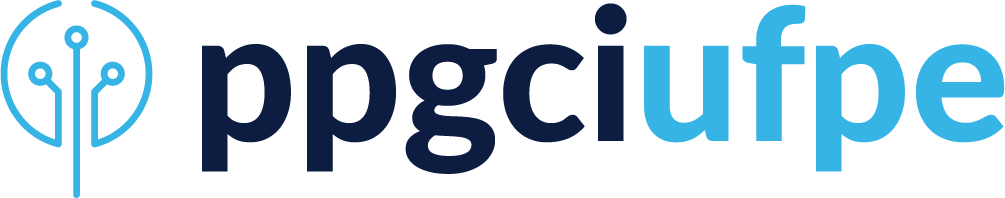 APÊNDICE IIIORIENTAÇÕES PARA EMISSÃO DE GUIA DE RECOLHIMENTO DA UNIÃO (GRU) PARA PAGAMENTO DA TAXA DE INSCRIÇÃO1 - Acessar o endereço: http://consulta.tesouro.fazenda.gov.br/gru_novosite/gru_simples.asp2 - Preencher os campos: Unidade Gestora (UG) código: 153098Gestão: 15233-Universidade Federal de PernambucoNome da Unidade: Pró-Reitoria de Pós-GraduacãoCódigo de Recolhimento: 28832-2 (Serviços Educacionais)3 - Clicar em avançar. Número de referência: 15309830330055Valor Total: R$50,00 4 - Preencher os demais campos obrigatórios e selecionar a opção de geração desejada.5 - Clicar em Emitir GRU6 – Realizar o pagamento no Banco do Brasil. 